Otázky na zkoušku z předmětu PŘÍRODNÍ POLYMERY – 6. 2. 2017Student (ka): ………………………………………………………………UČO: ……………………………………………………………………………Co to je BIOMASA?Biomasa je souhrn látek tvořících těla všech organismů, jak rostlin, bakterií, sinic a hub, tak i živočichů.Co to jsou Modifikované přírodní produkty?Po izolaci a případném vyčištění jsou podrobeny chemické reakci (reakcím), čímž je získán výsledný produktOznačte to, co je ModifikovanÝ přírodní produktPOLYETYLÉN VYROBENÝ TAK, ŽE V PŘÍRODĚ SE VYTĚŽÍ ROPA, Z NÍ UDĚLÁ ETYLÉN A Z NĚHO POLYMERACÍ POLYETYLÉNZ konopí se získá celulóza a ta je pak nitrací přeměněna na NITROCELULÓZUZ brambor se vytěží škrobová částiceJak se liší z hlediska chemické PŘÍRODNÍ OLEJE od MINERÁLNÍCH OLEJŮ?minerálních olejů, tedy směsí uhlovodíků získaných z ropy, nebo silikonových olejů, vyráběných synteticky, u kterých místo uhlíkových řetězců jsou použity řetězce na bázi křemíku. Rostlinné tuky (oleje)GlyceridyVyšší mastné kyseliny (> 10 C)NasycenéNenasycenéJedna dvojná vazbaVíce dvojných vazebIzolovanéKonjugovanéNapište OBECNÝ VZOREC přírodních olejů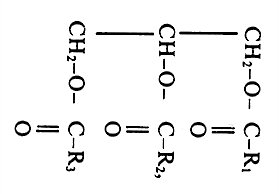 Co to je VYSÝCHÁNÍ PŘÍRODNÍHO OLEJE, např. lněného?Jedná se o mnohastupňovou radikálovou reakci, kde napřed vzniká struktura polymerní, která pak může ale degradovat Čím se liší VOSKY od OLEJŮ?Obsahují většinou nasycenou mastnou kyselinu(y) Nejsou to estery, ale éteryObsahují aromatické částiV jaké teplotní oblasti leží většinou bod tání přírodních vosků?50 – 90 °C30 – 50 °C90 – 120 °CJaké má použití VČELÍ VOSK v práci konzervátora & restaurátora?Odlévání  kovů „na ztracený vosk“Impregnace – díky nasycenosti kyselin neoxiduje LeštidlaPotravinářství & farmacie – lesklý povrch bonbónů a tablet  Konzervace kovů a dřeva – zůstává rozpustným po staletí, nízká propustnost pro vodní páry > politury na nábytek > pošlu jako samostatný souborRentoaláž PŘÍRODNÍ GUMY jsou chemickyEstery s aromatickými kyselinamiPolyterpeny obsahující dvojné vazby mezi atomy uhlíku v hlavním řetězci a vulkanizovatelné sírouPolysacharidyJaké použití mají PŘÍRODNÍ GUMY v potravinářství?Konzervační prostředekRegulátor kyselostiZahušťovadloVyjmenujte alespoň dvě NEPOTRAVINÁŘSKÁ POUŽITÍ PŘÍRODNÍ GUMY……………………………………LEPIDLA (papír, knižní vazba)POJIVA BAREV (akvarel, tempera, pastel)……………………………….Hlavní řetězec PŘÍRODNÍCH POLYTERPENŮ jeLineárníRozvětvenýRozvětvený jen na aromatických částíchObsahují PŘÍRODNÍ POLYTERPENY nějaké nenasycené vazby? Pokud ano, pak jaké?dvojnéJaký PŘÍRODNÍ POLYTERPEN je technicky nejdůležitější a proč?Přírodní kaučukPopište SLOVY co je to LIGNIN a jaká je jeho funkce v dřevuPolyfenoly jsou skupina chemických sloučenin obsažených v rostlinách. Jsou charakterizovány přítomností více než jedné fenolové jednotky nebo stavebního bloku v molekule. Vytváří adhezivní složku mezi celulózovými vlákny > dřevo je KOMPOZITNÍ MATERIÁL!Popište SLOVY, co jsou to TANINY a jaké jejich využitíTřísloviny (taniny) jsou rostlinné polyfenoly trpké, svíravé či hořké chuti, které sráží proteiny a alkaloidy. Vyčiňují kůži na useňNa jaké chemické reakci je založen DUBĚNKOVÝ INKOUST, příčiny blednutí inkoustu a reakce iontu železa při této změně, obnovování duběnkového inkoustuReakce změny oxidačního stupně železa a tím černé barvyŠKROB je:PolysacharidPolypeptidPolyesterPolymočovinaŠKROB obsahuje makromolekuly:Jen lineární Jen větvenéJe to směs makromolekul lineárních a větvenýchKterá z následujících surovin obsahuje, je-li optimálně vyšlechtěna, nejvyšší hmotnostní podíl škrobu:Bramborová hlízaZrno pšeniceZrno kukuřice Zrno jitroceleCELULÓZA obsahuje makromolekuly:Jen lineární Jen větvenéJe to směs makromolekul lineárních a větvenýchJak se liší ŠKROB a CELULÓZA z hlediska primární struktury?Vazbou jednotek glukózy v řetězci a škrob může obsahovat i větvené makromolekulyV jakých médiích (rozpouštědlech) je rozpustná CELULÓZA aniž by se ZÁSADNÍM ZPŮSOBEM snížila její molekulová hmotnost? Aminové komplexy – Schweitzerovo činidlo Co to je aminokyselina a napište její OBECNÝ VZORECOrganická kyselina obsahující skupinu –NH2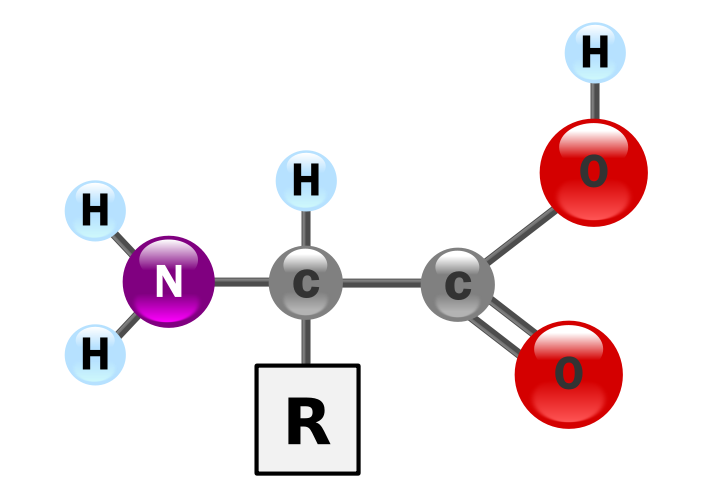 Co to je PEPTIDOVÁ VAZBA a napište její OBECNÝ VZORECVznik peptidové vazby je reakce, při které reagují alfa-karboxylová skupina jedné aminokyseliny s alfa-aminovou skupinou druhé za odštěpení molekuly vody.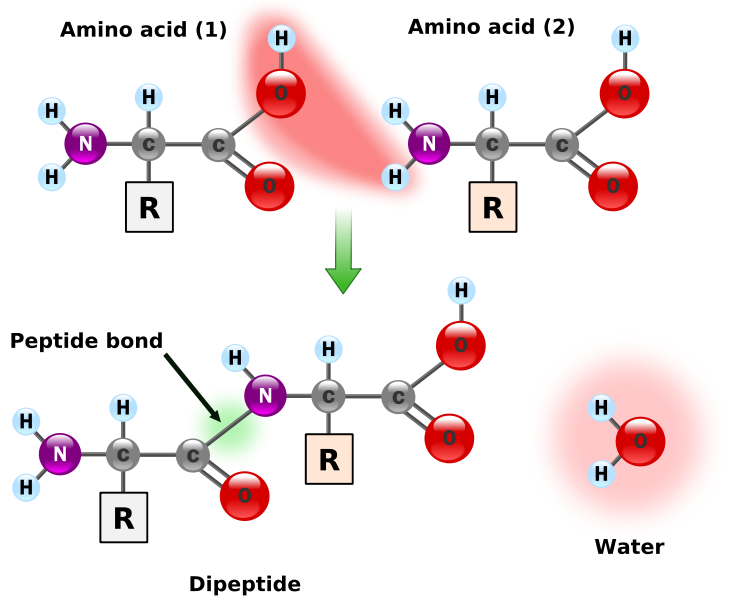 Popište SLOVY, co to jsou u bílkovin:Primární strukturaSekundární strukturaTerciární strukturaKvartérní strukturaPrimární struktura – sled aminokyselinSekundární struktura – interakce v rámci jedné makromolekuly Terciární struktura - interakce v rámci více makromolekul, svazky řetězců nebo nesousedními segmenty polymerního řetězceKvartérní struktura – interakce mezi svazky řetězcůCo je KASEIN a jaké jeho použití?Bílkovinná složka mlékaPlastická hmota GALALIT po sesíťování formaldehydemVyjmenujte alespoň tři dělící metody používané při analýzách přírodních látek a polymerů zvláště Elektroforéza,GPC,PAPÍROVÁ CHROMATOGRAFIEPro jaké přírodní polymery (látky) je zvláště vhodná ELEKTROFORÉZA?Aminokyseliny a proteinyVosky a tukyCukry a polysacharidyPřírodní gumyKterá ze spektroskopií, NMR nebo IFČ, se jeví vhodnější a univerzálnější pro analýzu přírodních polymerů a proč? IFČ JE NEDESTRUKTIVNÍ A MŮŽE MĚŘIT VZOREK VE VŠCH FYZIKÁLNĚ-CHEMICKÝCH FÁZÍCH (plyn, kapalina, pevná látka)Na jakém principu je založeno stanovení dusíku podle KJELDAHLA?Volumetrické stanovení elementárního dusíku jako plynu po přepočtu na normální podmínkyPřevod na NO3- a následné fotometrické stanoveníMineralizace na amoniak a jeho titraceJaký kovový kationt je redukován v reakci tzv. Fehlingova činidla a co vzniká onou redukcí?Cu+2 je redukován na Cu+1, případně až na CuReakci s tzv. Fehlingovým činidlem dávají:AldehydyKetonyAldehydy i ketonyKarboxylové skupinyEtherové vazbyAmidy Kolagen je bílkovina:ŽivočišnáRostlinnáMůže být tvořena v těle živočichů i v rostlináchKolagen má v primární podobě sekundární strukturu:Spirálovou (šroubovice)ListMá globulární strukturu Je amorfníCo to je DENATURACE bílkovin a co to je KOAGULACE bílkovin? Popište slovy a načrtněte obrázek.Denaturace – změna struktury a biologické funkce, NĚKDY I VRATNÉKoagulace – vysrážení, nevratné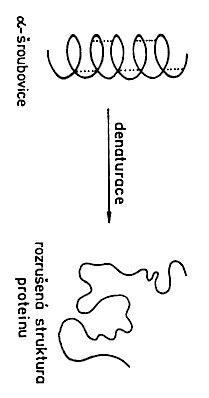 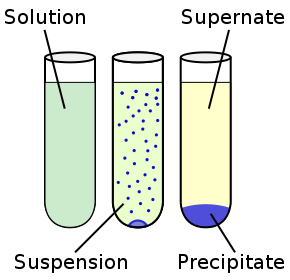 Z čeho a jak se vyrábí klih a želatina? Jaká změna nastává u původní terciární struktury výchozího přírodního polymeru?DenaturaceKoagulaceVyrábí se z KOLAGENUKde se vyskytuje KERATIN? Je původu rostlinného nebo živočišného?ŽIVOČIŠNÝ,VLASY, CHLUPY, SRTST, NEHTYKERATIN terciární a kvartérní struktury. Je v nich nějaká vazby mezi primárními řetězci? Pokud ano, popište a načrtněte její podobu.Terciární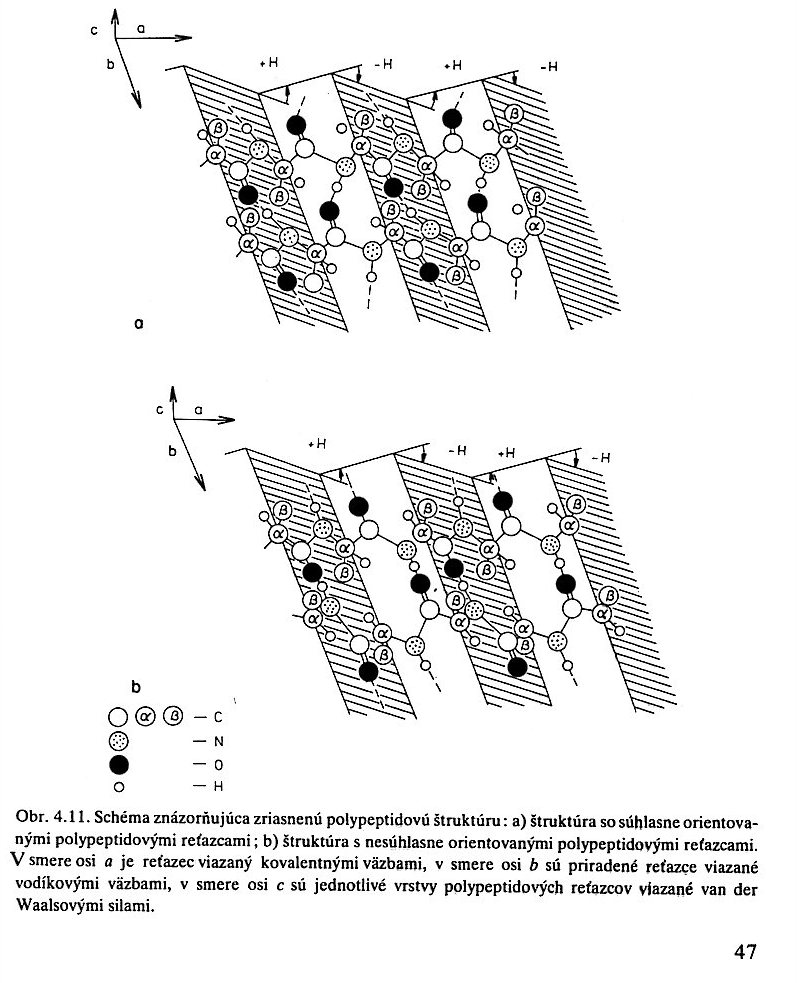 Jaký může být či je CHEMICKÝ PRINCIP TRVALÉ ondulace vlasů?Rozrušení a pak obnovení vazeb mezi makromolekulami keratinu.Jaký je rozdíl mezi PŘÍRODNÍM a VISKÓZOVÝM hedvábím? Uveďte alespoň dva rozdíly.Viskóvé hedvábí – dělá se z polysacharidu celulózyPřírodní hedvábí – živočišný původ, bílkovinaCo je to LANOLÍN, jak vzniká a co se používá?Chemicky je lanolin vosk, je směsí esterů mastných kyselin s alkoholy o velké molární hmotnosti.Co to je za jednotku dtex? Kde se používá a jaká je její definice?Hmotnost 10 km vlákna vyjádřená v gramechCo to je ELASTIN a jaké má zvláštní vlastnosti? Čím jsou tyto zvláštní vlastnosti dány – popište slovy a udělejte náčrtek, jak to může vypadat a fungovat?  Vláknitá bílkovina, mající schopnost vratné deformace podobné pryži.PŘELOŽTE:Fibrillin is a glycoprotein, which is essential for the formation of elastic fibers found in connective tissue. Fibrillin is a major component of the microfibrils that form a sheath surrounding the amorphous elastin PŘELOŽTE:Suited for starch and flourUsage for acid and lyeSmall sample size (5 - 15 g)Short measuring timesSpeed (0 - 300 min-1)Temperature measurement within the sampleHeating / cooling rates of up to 10°C / minNo follow-up costsEvaluation in BU, mPas, cP or cmg PŘELOŽTE:Nanocellulose can also be obtained from native fibers by an acid hydrolysis, giving rise to highly crystalline and rigid nanoparticles (generally referred to as nanowhiskers) which are shorter (100s (překlad je “stovky”) to 1000 nanometers) than the nanofibrils obtained through the homogenization route. The resulting material is known as nanocrystalline cellulose (NCC). Vyjmenujte alespoň dva deriváty celulózy a uveďte jejich použití?Nitrocelulóza – laky, výbušniny, acetát celulózy - fólieV čem vidíte budoucnost přírodních polymerů (slovy). Tato odpověď se nehodnotí, chci jen znát váš názor.Co to je mutarotace? (otázka z 1. přednášky) Mutarotace je jev, kdy se za určitý čas ve vodném roztoku monosacharidů vytvoří různé formy těchto monosacharidů (tzv. anomery). Dochází ke štěpení poloacetálové vazby a molekula sacharidu se mění na lineární. Z lineární molekuly se mění na jiné anomery (formy heterocyklických sacharidů).Která forma převažuje u monosacharidů v ROZTOKU (otázka z 1. přednášky)LineárníCyklickáKaždé je cca. polovinaCo jsou to SIKATIVY a proč se přidávají k tzv. vysýchavým olejům? (otázka z 2. přednášky)Snižují viskozitu těchto olejůZvyšují počáteční viskozitu těchto olejůZlepšují barvu těchto olejůZrychlují tzv. vysýchání těchto olejůSnižují cenu těchto olejůKolik dvojných vazeb mají OBVYKLE organické kyseliny v jedné jejich molekule? (otázka z 2. přednášky)Žádnou1 – 3 dvojné vazby,4 a více dvojných vazebJakého původu je PŘEVÁŽNÁ VĚTŠINA  pryskyřic¸ (otázka z 2. přednášky)RostlinnéhoŽivočišnéhoCo to je ŠELAK? (otázka z 2. přednášky)Syntetický aromatický olej z ropyRostlinný olej z palmy olejnéRostlinná pryskyřiceŽivočišná pryskyřiceŠELAK – k čemu se v práci konzervátora-restaurátora používá? (otázka z 2. přednášky)LepidloLakOchrana proti ultrafialovému záření působícímu na sochy v exteriéruPřísada do fermežeJaký je rozdíl mezi kalafunou a terpentýnem? (otázka z 2. přednášky)Kalafuna je rostlinný produkt a terpentýn živočišnýKalafuna je pevný produkt a terpentýn kapalná látkaKalafuna je prudce jedovatá a terpentýn je přísada do potravinKarnaubský vosk je (otázka z 3. přednášky):Jiný název pro včelí vosk z oblasti KaribikuRostlinný vosk s vysokým bodem táníHmyzí sekret pocházející z tropůLanolín patří mezi (otázka z 3. přednášky):Triterpeny, Oleje rostlinného původuVosky,PryskyřicesiliceGutaperča je (otázka ze 4. přednášky):Polyterpen,DiterpenVoskOlejRostlinná gumaGutaperča je získávána z (otázka ze 4. přednášky):Kaučukovníku, stejně jako přírodní kaučukZ jiné rostliny,Je to živočišný produktPřírodní kaučuk a gutaperča jsou dva izomery polyterpenů, které příroda vytváří z jednoho monomeru – izoprénu (2-methylbutadienu)  (otázka ze 4. přednášky)Přírodní kaučuk je v hlavním řetězci trans izomer izoprénuPřírodní kaučuk je v hlavním řetězci cis izomer izoprénuPřírodní kaučuk má v hlavním řetězci trans izomer izoprénu i cis izomer izoprénuVulkanizace má jako hlavní složku vytvářející příčné vazby mezi makromolekulami (otázka ze 4. přednášky):Síru,SelenHořčík,FosforMočovinu Největší nebezpečí pro životnost vulkanizovaného kaučuku (tj. pryže) představuje (otázka ze 4. přednášky):Dusík,Kysličníky dusíku,Kysličníky síry,Kyslík OzonHeliumZ čeho se OPBVYKLE získávají TANINY (otázka z 5. přednášky):Ze dřeva listnatých stromůZ jehličí smrkuZe stromové kůry,Bukvic či žaludůRozměr částice škrobu je obvykle v řádu (otázka z 6. přednášky):Jednotek milimetrůPod 1 mJednotek až desítek mCo je to  DEXTRIN (otázka z 6. přednášky):Aglomerát škrobových zrnMolekula lineárního škrobu rozštěpená na kratší molekulyModifikovaná molekula škrobu, silně větvená a s menší molekulovou hmotnostíŠkrob modifikovaný bílkovinami,Škrob modifikovaný olejiDEXTRIN se používá HLAVNĚ JAKO (otázka z 6. přednášky):Lepidlo na papír,Lepidlo na dřevo,Lak na housleŘedidlo vysýchavých olejůCo to je chemicky AGAR (otázka z 6. přednášky):PolysacharidPolyterpen Bílkovina Vosk Která rostlina poskytuje nejkvalitnější celulózu pro textilní oděvní využití (otázka ze 7. přednášky):JetelBavlnaLenKonopíKapok Co to je viskózové vlákno (otázka ze 7. přednášky):Dlouhé vlákno z konopíNit jemného titru z bavlněných vlákenCelulózové vlákno, které je napřed převedeno do roztoku a pak z tohoto vysráženo jako kontinuální vláknoViskózové vlákno má molekulovou hmotnost vzhledem k vláknu původnímu, z něhož byl připraven zvlákňovací roztok, výslednou molekulovou hmotnost (otázka ze 7. přednášky):VyššíNižšíStejnou, Vyšší a má rozvětvenou makromolekuluNapište ALESPOŇ DVA deriváty škrobu a jejich použití (otázka z 6. přednášky):Dextrin – lepidloKationický škrob - papírCo to je celuloid a na co se používal (otázka ze 7. přednášky)? Nitrocelulóza + kafr Co je principem vyčiňování surové kůže na USEŇ (otázka z 9. přednášky):činění kůže je CHEMICKÁ OPERACE (REAKCE),  kdy  reagují funkční skupiny KOLAGENU s činící látkou a vytvářejí SÍŤ MEZI MAKROMOLEKULAMI KOLAGENU Jak byste poznali pod mikroskopem vlákno ze zvířecí srsti od vlákna celulózového (otázka z 10. přednášky):Celulózové vlákno má zákrut Vlákno ze zvířecí srsti má šupinky po obvodu vlákna Celulózové vlákno je delší Co to je plst a jak se vyrábí (otázka z 10. přednášky):Celulózové vlákno ošetřené kyselinou sírovouVlákno ze zvířecí srsti utkané a pak za mokra dále zpracovávané Vlákno ze zvířecí srsti vyčištěné kyselinou dusičnou a pak hustě utkanéCo to fibroin vyrábí (otázka z 10. přednášky):Celulózové vlákno Rostlinné vlákno bílkovinnéŽivočišné vlákno bílkovinné, z vláken bource morušového Jak byste poznali chemickou analýzou (po totální solvolýze – hydrolýze) přírodní hedvábí od polyamidového hedvábí (otázka z 10. přednášky):Přírodní hedvábí obsahuje jen jeden druh aminokyselinyPřírodní hedvábí obsahuje více druhů aminokyselinHodnocení zkouškyA – nejméně 61 otázek správněB – 50 – 60 otázek správněC – 40 – 49 otázek správněD – 30 – 39 otázek správněE – 20 – 29 otázek správněF -  méně než 20 otázek správněTyp PROTEINU nebo jejího derivátu Fyzikální forma Použitípoznámka Vápenná sůl(kaseinát) Vodný roztok či disperze Lepidlo Vhodné je toto konzervovat proti plísním Vápenná sůl(kaseinát) Vodný roztok či disperze Pojivo pigmentů v malbě Fresco – secco Vápenná sůl(kaseinát) Vodný roztok či disperze Zpevňující přísada do malt Reaguje s Ca+2 v maltě Kasein Vodný roztok v NH4OH nebo (NH4)2CO3 Pojivo pigmentů v malběPro alkalicky málo odolné pigmenty Kaseinát amonný Vodný roztok či disperze Emulgátor Tempery olejové pryskyřičné, voskové 